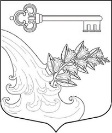 ГЛАВА  УЛЬЯНОВСКОГО ГОРОДСКОГО ПОСЕЛЕНИЯ ТОСНЕНСКОГО РАЙОНА ЛЕНИНГРАДСКОЙ ОБЛАСТИПОСТАНОВЛЕНИЕОб определении органа местного самоуправления, уполномоченного на осуществление полномочий в сфере муниципально-частного партнерстваНа основании Федерального закона от 06.10.2003 N 131-ФЗ «Об общих принципах организации местного самоуправления в Российской Федерации», Федерального закона от 13.07.2015 N 224-ФЗ «О государственно-частном партнерстве, муниципально-частном партнерстве в Российской Федерации и внесении изменений в отдельные законодательные акты Российской Федерации», руководствуясь Уставом Ульяновского городского поселения Тосненского района Ленинградской области  	1. Определить администрацию Ульяновского городского поселения Тосненского района Ленинградской области  уполномоченным органом на осуществление полномочий в сфере муниципально-частного партнерства (далее - уполномоченный орган).	2. Установить, что уполномоченный орган осуществляет следующие полномочия:         - обеспечение координации деятельности администрации Ульяновского городского поселения Тосненского района Ленинградской области  при реализации проекта муниципально-частного партнерства;- согласование публичному партнеру конкурсной документации для проведения конкурсов на право заключения соглашения о муниципально-частном партнерстве;- осуществление мониторинга реализации соглашений о муниципально-частном партнерстве;- содействие в защите прав и законных интересов публичных партнеров и частных инвесторов в процессе реализации соглашения о муниципально-частном партнерстве;- ведение реестра заключенных соглашений о муниципально-частном партнерстве;- обеспечение открытости и доступности информации о заключенных соглашениях о муниципально-частном партнерстве;-представление в уполномоченный орган результатов мониторинга реализации соглашения о муниципально-частном партнерстве;- осуществление иных полномочий, предусмотренных федеральным законодательством, законодательством Ленинградской  области, Уставом Ульяновского городского поселения Тосненского района Ленинградской области  и муниципальными правовыми актами Ульяновского городского поселения Тосненского района Ленинградской области.	3. Настоящее распоряжение вступает с силу с момента его подписания.          4. Контроль за исполнением настоящего распоряжения оставляю за собой. Глава Ульяновского городского поселения			           Г.Г. Азовкин30.11.2018№3